\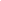 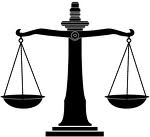 You will need to carefully read the selection below and complete various activities using the essay as your basis.Using the highlight function on your computer, you will need to mark the essay below. It will be necessary for you to read the essay several times to fully understand the essay and complete the markings in such a way that demonstrates a close reading of the essay. You will need to use the following chart to correctly mark the essay.The time I began reading and marking this assignment was:If I have one operating philosophy about life it is this: “Be cool to the pizza delivery dude; it’s good luck.” Four principles guide the pizza dude philosophy.

Principle 1: Coolness to the pizza delivery dude is a practice in humility and forgiveness. I let him cut me off in traffic, let him safely hit the exit ramp from the left lane, let him forget to use his blinker without extending any of my digits out the window or towards my horn because there should be one moment in my harried life when a car may encroach or cut off or pass and I let it go. Sometimes when I have become so certain of my ownership of my lane, daring anyone to challenge me, the pizza dude speeds by me in his rusted Chevette. His pizza light atop his car glowing like a beacon reminds me to check myself as I flow through the world. After all, the dude is delivering pizza to young and old, families and singletons, gays and straights, blacks, whites and browns, rich and poor, vegetarians and meat lovers alike. As he journeys, I give safe passage, practice restraint, show courtesy, and contain my anger.

Principle 2: Coolness to the pizza delivery dude is a practice in empathy. Let’s face it: We’ve all taken jobs just to have a job because some money is better than none. I’ve held an assortment of these jobs and was grateful for the paycheck that meant I didn’t have to share my Cheerios with my cats. In the big pizza wheel of life, sometimes you’re the hot bubbly cheese and sometimes you’re the burnt crust. It’s good to remember the fickle spinning of that wheel.

Principle 3: Coolness to the pizza delivery dude is a practice in honor and it reminds me to honor honest work. Let me tell you something about these dudes: They never took over a company and, as CEO, artificially inflated the value of the stock and cashed out their own shares, bringing the company to the brink of bankruptcy, resulting in 20,000 people losing their jobs while the CEO builds a home the size of a luxury hotel. Rather, the dudes sleep the sleep of the just.

Principle 4: Coolness to the pizza delivery dude is a practice in equality. My measurement as a human being, my worth, is the pride I take in performing my job — any job — and the respect with which I treat others. I am the equal of the world not because of the car I drive, the size of the TV I own, the weight I can bench press, or the calculus equations I can solve. I am the equal to all I meet because of the kindness in my heart. And it all starts here — with the pizza delivery dude.

Tip him well, friends and brethren, for that which you bestow freely and willingly will bring you all the happy luck that a grateful universe knows how to return.The time I completed reading and marking this assignment was:Highlight ColorItem to be identifiedUse an X to indicate you have accomplished this task. Use NA if this task did not apply to this essay.PINKMark the main idea of the essay.AQUAMark key examples/ support for the main idea/ theme of the essay.GREENMark statements that you agree with .YELLOWMark statements that are new to you or make you think in a new way.REDMark statements in the essay that you disagree with.GRAYMark terms/ concepts that you found difficult to understand.Your response should be self-contained. When someone reads your responses, they should be able to tell which question you are responding to.In marking the essay you should be clear in what idea and item you are reacting to. The markings should indicate a close and personal reading of the essay. Excessive markings or lack of markings may indicate a failure to have closely read and comprehended the essay.Based on your reading and marking of the essay identify the main idea of the essay as well as support including direct quotations and evidence from the essay. Your response should be limited to no more than one (1) well written and adequately edited paragraph.Using at least two (2) of the writing prompts below and in no more than three (3) well written and adequately edited paragraphs create a response to the essay:The part (s) of the essay I agreed with wereThe part (s) of the essay I disagreed with wereThis essay reminded me of/ made me think ofThis essay made me think in a new wayThis essay was similar to another essayWhat question (s) would you like to ask the author of this essay? Explain your reasoning for wanting to have the answer to this question.Having now read this essay I…Presenters Only: You will need to have three (3) questions that you would like to present to your classmates during your seminar.